关于做好2019年度省社科联研究课题申报工作的通知校内各单位：根据工作安排，现将2019年度省社科联研究课题申报工作有关事项通知如下：一、课题类别2019年社科联研究课题分为两个类别：1.年度课题：主要面向我省高校、省市委党校、省团校、省市电大和其他有关科研机构，市、县（市区）社科联等。2.社团专项研究课题：2019年度社团专项研究课题用于支持浙江省社会科学界第四次学术年会成果，不在本通知申报之列，具体办法请参照第四届学术年会有关文件。二、申报要求1.年度课题要求本科院校申报者年龄在35周岁（含）以下；高职院校、党校系统以及其他单位，申报者要求职称在副高（含）以下。2.市、县（市区）社科联申报的年度课题必须是市、县（市区）社科联牵头（为课题负责人），承担单位为市、县社科联，研究内容为地方经济社会发展以及地方传统文化研究、地方文化建设等。3.每位课题负责人只能申报一项省社科联研究课题，且同年度不能申报省社科联系统其它课题（省社科规划课题、省社科重点研究基地课题、省社科普及课题），同时课题组成员也不能以相同的内容申报上述课题。凡已承担国家社科基金项目、省社科规划课题、省社科联、省社科普及课题未完成者，不得申报2019年省社科联研究课题。4.应用对策类课题的完成时间原则上为1-2年，基础理论类课题的完成时间为2-3年。从立项批准之日起到递交结项审批材料为止。应用对策类课题原则上不能延期；基础理论类课题视情况给予一次延期机会，时间不能超过1年。到期不能完成即做撤题处理。5.申报者要如实填写申报材料。凡在申报中弄虚作假者，一经发现并查实后，对其获批的课题予以撤题处理，取消其个人3年申报资格。三、课题资助根据评审结果，分为重点课题、一般课题和立项不资助课题三类。资助经费为1-3万元。四、申报方式、申报材料及受理日期申报方式为网上申报。具体要求如下：1.网上申报的方法是：登陆浙江社科网（http://www.zjskw.gov.cn/），在页面右侧功能区中的【项目申报管理系统】入口进入， 按使用说明操作，内容应与纸质材料一致。新用户填写完注册信息以申报用户身份登录后，需进行【单位信息设置】，其中【管理部门设置】页面【高级管理部门类型】及相对应的【高级管理部门】按以下类别进行选择：高校、党校、社科院及设立了高级管理员的研究院所用户选择“高校党校社科院”和所在单位；所在单位未设立高级管理员的其他用户选择“市县社科联及其他”和“省社科联”。各申报单位的科研管理部门高级管理员须进入【项目申报管理系统】，及时审核本单位新注册用户的帐户申请，并在规定时限内审核本单位的课题申报材料并上报。2.申报纸质材料：各单位递交盖上公章的《2019年度省社科联研究课题申报汇总表》1份，并同时将电子文档发学校科技处邮箱：1120942178@qq.com。存档用的《课题申报表》（一式2份）使用A3纸双面打印，中缝装订，待确定立项后再递交。课题申报材料要做到规范、准确、齐全、一致。各单位要仔细审核，避免申报者重复提交或者提交空白表格。课题申报活页不得泄漏个人及单位信息。3.课题申报所需的各种材料（申报通知、申报表、活页、申报管理系统说明等）请直接上浙江社科网查询并下载。4.课题申报时间为从即日起至2018年6月8日止。逾期不再受理。附件：附1-1：2018年省社科联研究课题申报表.doc.doc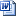 附1-2：2018年省社科联研究课题论证（活页）.doc.doc浙江省社科联项目申报管理系统个人用户使用说明.docx                                               科技处2018年5月2日